Przypominamy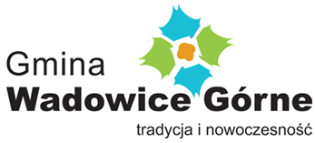 Uprzejmie przypominamy,że 15.05.2022 r. upływa termin płatności II raty:podatku od nieruchomości, podatku rolnego oraz podatku leśnego.Wpłaty można dokonać u sołtysa lub na rachunek bankowyUrzędu Gminy w Wadowicach Górnych:85 8589 0006 0220 0880 0101 0061w opisie przelewu proszę podać nr karty podatkowejWażne!
Należność niewpłacona w terminie staje się zaległością, od której będą pobierane odsetki od zaległości podatkowych. W przypadku braku wpłaty zostanie wystawione upomnienie, które dodatkowo obciąży zobowiązanego kosztami. Koszt upomnienia to 16,00 zł.                               